Employability & Wellbeing Service 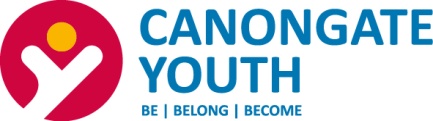 Young Person Referral Form Please provide a brief outline of the reason for referralIs the young person receiving any other support or working with any other agencies?REFERRER DETAILSREFERRER DETAILSREFERRER DETAILSREFERRER DETAILSREFERRER DETAILSOrganisation Name:(if applicable)Organisation Name:(if applicable)Contact Name:Contact Name:Contact Name:Address:Address:Office Number:Office Number:Office Number:Address:Address:Mobile:Mobile:Mobile:Email address:Email address:Email address:Email address:Email address:Date of referral:Date of referral:Date of referral:Date of referral:Date of referral:Relationship to young person:Relationship to young person:Relationship to young person:Relationship to young person:Relationship to young person:Does the young person know you are referring them?Does the young person know you are referring them?Does the young person know you are referring them?Yes No Have you asked permission from the young person to share their personal information?Have you asked permission from the young person to share their personal information?Have you asked permission from the young person to share their personal information?Yes NoYOUNG PERSON DETAILSYOUNG PERSON DETAILSYOUNG PERSON DETAILSYOUNG PERSON DETAILSYOUNG PERSON DETAILSName:Name:D.O.B:D.O.B:D.O.B:Address:Address:Home Tel No:Home Tel No:Home Tel No:Mobile:Mobile:Email address:Email address:Email address:N.I number:N.I number:N.I number:N.I number:N.I number:Which service are you referring to? (feel free to contact us if uncertain)Which service are you referring to? (feel free to contact us if uncertain)Which service are you referring to? (feel free to contact us if uncertain)Which service are you referring to? (feel free to contact us if uncertain)Which service are you referring to? (feel free to contact us if uncertain)NOLB Activity AgreementThe Gate - One-to-One SupportWellbeing GroupWellbeing Group Boys GroupThe A TeensPower Up Programme ON HOLDWELLBEING CONCERNS AND BARRIERS TO EMPLOYMENT/EDUCATION/TRAININGPlease tick the appropriate box/esWELLBEING CONCERNS AND BARRIERS TO EMPLOYMENT/EDUCATION/TRAININGPlease tick the appropriate box/esWELLBEING CONCERNS AND BARRIERS TO EMPLOYMENT/EDUCATION/TRAININGPlease tick the appropriate box/esWELLBEING CONCERNS AND BARRIERS TO EMPLOYMENT/EDUCATION/TRAININGPlease tick the appropriate box/esWELLBEING CONCERNS AND BARRIERS TO EMPLOYMENT/EDUCATION/TRAININGPlease tick the appropriate box/esWELLBEING CONCERNS AND BARRIERS TO EMPLOYMENT/EDUCATION/TRAININGPlease tick the appropriate box/esAdditional Learning Needs (Dyslexia/ADHD)Drug/Alcohol/Gambling IssuesEmotional/Behavioural DifficultyEnglish as a Second LanguageHomelessLack of ConfidenceLiteracy/NumeracyLooked After/After CareLow Communication/Interpersonal SkillsLow Vocational Skills/QualificationsMCMCMental HealthMotivational IssuesPhysical Health/DisabilityYoung CarerSocial IsolationLow Self-esteemLack of Exercise/Physical ActivityYoung ParentYoung OffenderOther: Does the young person have a long term disability, health problem or any learning difficulties?             Yes  - Please tick all that apply below                  No If yes, are they registered disabled?    Yes      No